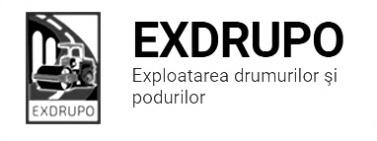 Notă informativăcu privire la lucrările de întreţinere şi salubrizare a infrastructurii rutieresect. Centru (5 muncitori): executate 16-17.11.2020 (în noapte):Salubrizarea mecanizată: str. Ismail, bd. D. Cantemir, str. Columna, str. Mit. Varlaam, bd. Gagarin, bd. Negruzzi, Aleea Gării, str. P. Halippa, bd. Șt. cel Mare, str. București, șos. Hîncești, str. Gh. Asachi, str. Ciuflea, Viaduc.executate 17.11.2020 :Salubrizarea mecanizată: str. Albișoara, str. V. Trandafirilor, str. Melestiu, str. Inculeț, str. Testimițeanu, str. Gh. Cașu, str. M. Mică, str. C. Vîrnav, str. Grenoble, str. Miorița, șos. Hîncești, str. Ialoveni, str. Spicului, str. Pietrarilor, Dr. Viilor. Salubrizarea manuală:  șos. Hîncești Intrarea Veche-1cursă, șos. Hîncești, str. Spicului-1cursă. executate 17-18.11.2020 (în noapte):Frezarea părții carosabile: str. Testimițeanu-350m2. planificate 18.11.2020:Iinstalare bordure: str. Testimițeanu.  Reparația canalizării pluviale: str. Testimițeanu.   sect. Buiucani (8 muncitori): 	executate 16-17.11.2020 (în noapte):Salubrizarea mecanizată: str. Columna, str. Mit. Dosoftei, str. M. Kogălniceanu, str. A. Mateevici, str. N. Iorga, str. P. Movilă, str. T. Ciorbă, str. Lăpușneanu.  executate 17.11.2020:Salubrizarea mecanizată: str. V. Belinski, str. I. Pelivan, str. N. Costin, str. L. Deleanu, str. Alexandrescu, str. 27 Martie, B. Sculeni, str. Mesager.Săpătură manuală: str. Testimițeanu-6m3. Reparația canalizării pluviale:str. Testimițeanu-1fînt. inst., 7fînt. rid.,2inele beton. planificate 18.11.2020:Excavare/transportare gunoi: str. Testimițeanu. Amenajare pietriș:str. Testimițeanu.   sect. Rîşcani (10 muncitori):executate 17.11.2020:Salubrizarea manuală: str. Mircești-4curse.  Excavare fundație bordure: str. Mircești-35m.l. Demolarea betonului: str. Mircești-1m3.  Amenajare pietriș: str. Mircești-5,2t. planificate 18.11.2020:Salubrizarea manuală: str. Mircești.Amenajare pietriș: str. Mircești.Instalare bordure: str. Mircești. sect. Botanica (10 muncitori):executate 17.11.2020:Lichidarea situației de avariere: C. Basarabiei-1,5t., str. Dimineții-2,5t.Frezarea părții carosabile: com. Țînțăreni-900m2. planificate 18.11.2020:Frezarea părții carosabile: com. Țînțăreni. Decaparea b/a uzat/bordure: str. Independenții, 50. sect. Ciocana (6 muncitori):executate 17.11.2020:Salubrizarea mecanizată: str. Voluntarilor, str. M. Manole, str. Sargidava, str. M. Spătarul, str. M. Drăgan.Curățirea receptoarelor d frunze și gunoi: bd. M. cel Bătrîn-40buc., str. G. Latină-10buc., str. P. Zadnipru-11buc., str. I. Vieru-10buc., str. M. Spătarul-28buc., str. A. Russo-14buc., str. I. Dumeniuc-4buc., str. M. Manole-18buc., str. Uzinelor-39buc.Excavare/transportare gunoi: bd. M. cel Bătrîn (aleea)-9curse.Săpătură manuală: bd. M. cel Bătrîn (aleea)-2m3.planificate 18.11.2020:Excavare/transportare gunoi: bd. M. cel Bătrîn (aleea).Amenajare pietriș: bd. M. cel Bătrîn (aleea).sect. OCR (15 muncitori):executate 16-17.11.2020 (în noapte):Aplicarea marcajului rutier: str. I. Pelivan-80m2.executate 17.11.2020:Instalarea indicatoarelor rutiere: str. Albișoara-4buc., str. Testimițeanu-4buc.    planificate 18.11.2020:Instalarea indicatoarelor rutiere: bd. M. cel Bătrîn, str. M. Costin-Dimo, str. Testimițeanu-C. Vîrnav, str. Titulescu-Decebal, str. Uzinelor.sect. Întreținerea canalizării pluviale (4 muncitori):executate 17.11.2020:Curățirea canalizării pluviale: str. Butucului-6buc., bd. C. Vodă-48buc.  Reparația canalizării pluviale: str. A. Russo-reparația țeavă Ø500mm.    Spălarea rețelelor canalizării pluviale: str. Butucului, bd. C. Vodă, str. Albișoara. planificate 18.11.2020:Reparația canalizării pluviale: str. A. Russo.     Curățirea canalizării pluviale: str. V. Crucii, str. Grenoble. sect. Specializat îninfrastructură (pavaj)(9 muncitori):executate 17.11.2020:Excavare/transportare gunoi: bd. Moscova-38m3/4curse. Decapare/transportare b/a uzat: bd. Moscova-99m2/11,5t.   Instalare zidării: bd. Moscova-24buc.Instalare bordure: bd. Moscova-36buc.   Amenajare pietriș: bd. Moscova-12t.Frezare b/a: bd. Moscova-41m2.     planificate 18.11.2020:Amenajarea pavajului: bd. Moscova.  sect. Specializat în infrastructură (restabilirea învelișului asfaltic) (5 muncitori):planificate 18.11.2020:Pregătire p/a asfaltare:  str. M. Eminescu.Măsurile întreprinse pentru prevenirea răspîndirii Covid-19:Toate unităţile de trasport sunt dezinfectate la începutul şi la sfîrşitul programului de lucru;Muncitorilor este verificată starea de sănătate de către medicul întreprinderii;Muncitorii sunt echipaţii cu:mască de protecţie;mănuşi de protecţie;dezinfectant.Inginer SP          A. Bodnariuc